ReferencesKahan, M. (2014). Physical Effects of Alcohol and Other Drugs. In M.Herie & W. Skinner (Ed.), Fundamentals of Addiction: A Practical Guide for Counsellors (4th ed., pp. xiii-xviii). Canada: Centre for Addiction and Mental Health.Publishers Group West. (2015). Streetdrugs: a drug identification guide. Long Lake: Publishers group West, LLC.Bezchlibnyk-Butler, K., Jeffries, J., Procyshyn, R., Virani, A. (2014). Clinical Handbook of Psychotropic Drugs (20th ed). Hogrefe PublishingO'Brien C.P. O'Brien, Charles P.(2011). Goodman & Gilman's The Pharmacological Basis of Therapeutics. Retrieved 	February 10, 2015 from http://accessmedicine.mhmedical.com/content.aspx?bookid=374&Sectionid=41266230.Molina, D. K., & Hargrove, V. M. (2011). Fatal cocaine interactions: a review of cocaine-related deaths in Bexar County, Texas. The American journal of forensic medicine and pathology, 32(1), 71-77. National Centre for Education and Training on Addiction (NCETA) Consortium. (2004). Alcohol and Other Drugs: A Handbook for Health Professionals. Retrieved on March 25, 2015, from http://www.health.gov.au/ internet/main/publishing.nsf/Content/E5203E6D5CBAA696CA257BF0001E02ED/$File/aodgp.pdfCentre for Addiction and Mental Health. (2012). Understanding Psychiatric Medication. Retrieved on March 30, 2015 from: http://knowledgex.camh.net/amhspecialists/resources_families/benzodiazepines_upm /Pages/driving.aspxLindsey, W.T., Stewart, D., Childress, D. (2012). Drug interactions between common illicit drugs and prescription therapies. Am J Drug Alcohol Abuse. 38(4):334-43. Sussex Partnership NHS Foundation Trust. (2014). Psychotropic Drug Interactions With Illegal Drugs/Non-Drugs. Retrieved on March 30, 2015, from http://www.sussexpartnership.nhs.uk/sites/default/files/documents/ psychotropics_and_non_drug_interactions_-_feb_14_0.pdf. Farré, M., De la torre, R., Llorente, M., et al. Alcohol and cocaine interactions in humans. J Pharmacol Exp Ther. 1993;266(3):1364-73.Townsend, M.C. (2015). Psychiatric Nursing: Assessment, Care Plans, and Medications. Oklahoma: F.A. Davis Company.Cocaine/Crack-CocaineCocaine/Crack-CocaineCommon Names: Coke, Coca, Joy dust, Stardust, Bianca, Perico, Nieve, Soda, Blow, Bump, Candy, Rock, Snow, Speedball (cocaine combined with heroin)2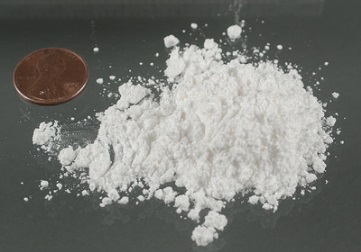 Common Names: Coke, Coca, Joy dust, Stardust, Bianca, Perico, Nieve, Soda, Blow, Bump, Candy, Rock, Snow, Speedball (cocaine combined with heroin)2Characteristics(Stimulant)CocaineInhibits dopamine and serotonin reuptake, stimulating the brain’s reward pathway3Onset of action and plasma half-life varies depending on route of use (i.e IV peaks in 30 sec, half-life 54 min; snorting peaks in 15-30min, half-life 75 min).3Cocaine’s metabolite benzoylecgonine can be found in the urine for 2-5 days after a binge. The metabolite remains detectable in the urine of heavy users for up to 10 days 4Crack-CocaineFree based and a more potent form of cocaine (volatilized and inhaled)3May be used with heroin (“dynamite”, “speedballs”), morphine (“whizbang”), or cannabis (“cocoa puffs”) for increased intensity3Powerful psychological dependence occurs; dysphoria can last for weeks or months Presentation during IntoxicationCommon signs and symptoms of intoxication may include3:Extreme intoxication signs and symptoms may include3,6:Toxic effects include hypertension, paroxysmal atrial tachycardia, hyperreflexia, irregular respiration, hyperthermia, seizures, unconsciousness, and deathFatalities are more common with IV use.Monitoring and support during intoxicationMonitoring and support during intoxication(Continued)Monitor 6,11Assess level of disorientation and if possible time of last ingestion and amount consumedMonitor for falls riskMonitor vitals every 15 minutes initially and less frequently as acute symptoms subsideMonitor respiratory pathwaysMonitor risk for seizuresMonitor mental status Supportive Interventions3,11Provide reassurance and comfortEnsure a quiet room with minimal stimulationProvide privacy if possible to preserve dignity and ensure safetyInstitute seizure precaution strategiesControl of elevated body temperature if warranted with hydration, sedation, cold water, ice packs or in extreme cases a hypothermic blanketTreat sustained hypertension to prevent CNS haemorrhageSeizures may be controlled with doses of IV diazepam of 5 to 20mg injected very slowly and repeated as requiredCT scans and lumbar puncture may be performed in the confused or unconscious patient to rule out cerebral haemorrhageExcretion of cocaine can be hastened through acidification of the urine with 500mg ammonium chloride orally every 3-4 hoursLow doses of an antipsychotic such as haloperidol may be used to  manage psychosis (extra monitoring required due to increased seizure risk)Withdrawal presentation(Withdrawal effects peaks in 2-4 days 3, 6Dysphoric symptoms may persist for up to 10 weeks 6)Withdrawal Symptoms may include3,6:Monitoring and support during withdrawalGoal11Reduce drug cravings and manage depression Monitor11Mental status (including suicide risk and agitation)Physical status (including vital signs, hydration, electrolytes, seizures and possible serotonin syndrome)Interventions3,10Provide a calm and quiet environmentAllow client to eat and sleep as much as desiredUse calming techniques/ reassurance/ supportive measuresSuicide precautions may need to be established Supportive care of excessive sympathomimetic stimulation may be requiredBenzodiazepines have been used for severe agitation and seizure preventionHigh potency antipsychotics have been used for psychotic symptomsAntidepressants have been used to treat depression following withdrawal, and to decrease craving.Potential ComplicationsChronic use can lead to panic disorder, paranoia, dysphoria, irritability, agitation, and delirium3Snorting can lead to stuffy nose, runny nose, eczema around nostrils, atrophy of nasal mucosa, bleeding, and perforated septum.3Sexual dysfunction is common3Chronic use of crack can lead to microvascular changes in the eyes, lungs and brain.Respiratory symptoms include asthma, pulmonary hemorrhage and edema3. Dehydration can occur due to effect on temperature regulation, with possible hyperpyrexia.3Notable InteractionsNotable Interactions(Continued)Psychiatric effectsStimulants can cause euphoria, exhilaration, alertness, improved task performance, and exacerbation of obsessive-compulsive symptoms3During cocaine intoxication, individuals can present with delusions, paranoia, hallucinations (especially tactile), delirium and severe anxiety. Symptoms may persist for months after the person has stopped using cocaine. Paranoid delusional disorders and other types of psychoses have been linked with chronic cocaine use. Cocaine can also induce severe depression and increase the risk of suicide. Concurrent cocaine and alcohol use increase the risk of depression1